24 ноября 2017 год	Итогом модуля «Транспорт» стала практическая экскурсия по улицам микрорайона.	Учащиеся разделились  на две группы, каждая получила  маршрутные листы и задания с проблемными ситуациями.  По ходу  путешествия ребята повторяли правила уличного движения; перехода улицы при наличии светофора и без него, правила посадки в транспорт, покупки билета, поведение в салоне.	А после экскурсии ребята используя транспортные карты,  учились планировать различные маршруты по городу Ярославлю.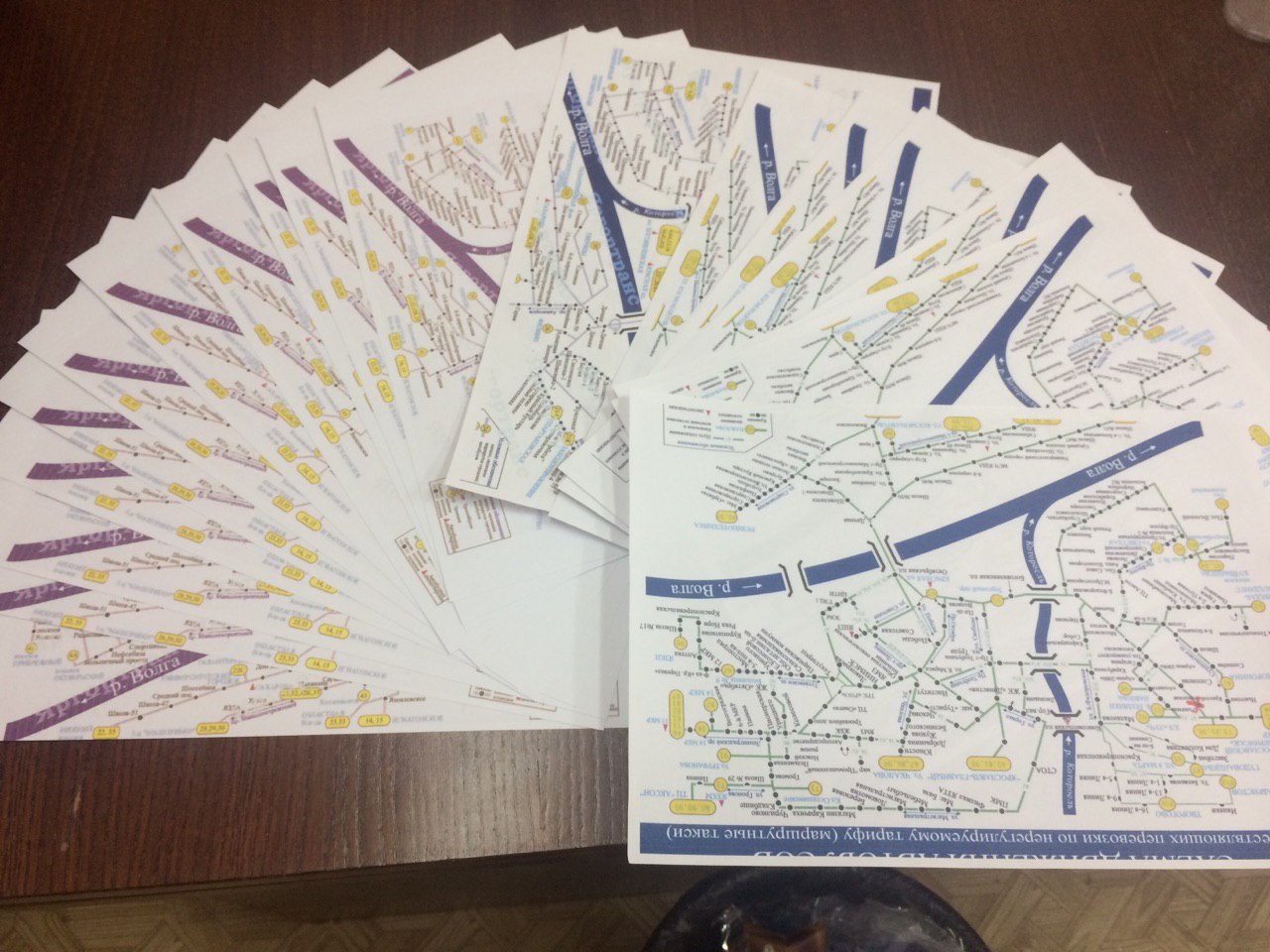 